   ნატო კილაძე. საჩხერე.სსიპ კორბოულის მეორე საჯარო სკოლის წამყვანი მასწავლებელი (მათემატიკა)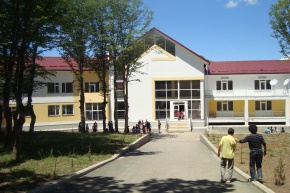      დაწყებითი საფეხურის  მოსწავლეები მათემატიკის სწავლას ციფრების გაცნობით იწყებენ, შემდეგ  ხდება   შესწავლილი მასალის გაფართოება და ნატურალური რიცხვების გაცნობა. მოსწავლეებმა სწავლობენ,  რომ ათი ციფრის გამოყენებით  შეიძლება  მივიღოთ ნატურალური რიცხვები, ანუ რიცხვები, რომელთა დახმარებითაც   ვითვლით სხვადახვა საგნებს.  ციფრი ნული არ არის ნატურალური ციფრი,რადგან მას თვლის დროს არ ვიყენებთ.   შესაბამისად დაწყებითი სწავლები საფეხურზე მოსწავლეები შეისწავლიან რიცხვთა სიმრავლის კლასიფიკაციის ელენტებს. მომდევნო კლასებში თანდათან ხდება რიცხვთა სიმრავლის კიდევ უფრო გაფართოება. ქვემოთ მოყვანილი ზღაპარი დაეხმარება პატარებს ხალისით ისწავლონ რიცხვთა კლასიფიკაციის საფუძველი, რომელზედად მომდევნო კლასებში რიცხვთა  სიმრავლის თეორიას დააშენებენ.                                              ნატურალური  ციფრები და   და ნული                                                 ზღაპარი ყველაზე პატარებისთვის     იყო და არა იყო რა,   ცხრა   მთასა და ცხრა ზღვას   იქით იყო ნატურალური ციფრების ქვეყანა,ამ ქვეყანაში მხოლოდ ნატურალური ციფრები ცხოვრობდნენ. ესენი იყვნენ: ყველაზე  პატარა 1, მისი მეზობელი 2, 2-ის უფროსი ძმა 3 , 3-ის ბიძაშვილი 4, და  ასე შემდეგ,მათ შორის ყველაზე უფროსი და ცოტა არ იყოს მედიდური ბრძანდებოდა 9, ის ძალიან, ძალიან  იშვიათად გამოელაპარაკებოდა ვინმეს, თამაშით კი არასდროს არავის ეთამაშებოდა, რას ბრძანებთ, რა თამაში, გამარჯობასაც კი ძლივს ამბობდა, თუ ძალიან მოუნდებოდა ვინმესთან დალაპარაკება, მხოლოდ თავის ბიძაშვილ 9-იანებთან და მეზობელ 8-თან თუ იკადრებდა საუბარს, ასეთი გაბღენძილი  ბრძანდებოდა 9-იანი.             1 -იანს   თამაში ძალიან უყვარდა, მაგრამ ყველანი პატარად  თვლიდნენ: აბა ასეთ პატარასთან თამაშისთვის დროს ვინ დახარჯავდა.  ხანდ ხან მხოლოდ კეთილ  5-იანს თუ შეეცოდებოდა და თავისი ხელით გაკეთებულ სათამაშოს აჩუქებდა ხოლმე. მოიწყინა ერთიანმა, ძალიან მოიწყინა. ცოტა წყინდა კიდეც მეგობარი რომ არ ყავდა. ერთხელ  მდინარეზე წავიდა საბანაოდ. მდინარის ნაპირზე  ერთი უცნაური ვიღაც დაინახა.ცოტათი ხუთიანის ნაჩუქარ ბუშტს გავდა. მხიარული  მსუქანა  ბუშტი ხალისიანად დაგორავდა მდინარის ნაპირზე. მე ნული მქვიაო, მაშინვე გაეცნო ერთიანს, მეზობელ ქვეყანაში ვცხოვრობ, ჩემს ქვეყანაში სხვა რიცხვებიც ცხოვრობენ, მაგრამ ბაბუა ამბობს, რომ მათ მათ შორის მხოლოდ ნული არის ციფრიო, ბაბუა იმასაც  ამბობს, რომ თქვენს ქვეყანაშიც ციფრები ცხოვრობენ , მაგრამ ჩვენგან განსხვავებით  მათ თვლაში იყენებებ და ამიტომ ნატურალურ ციფრებს უწოდებენო. თურმე სულ ცხრა ციფრი ცხოვრობს იმ ქვეყანაშიო, დაასრულა ნულმა საუბარი;-მე მაგ ქვეყანაში ვცხოვრობო, გაუხარდა ერთიანს,მაგრამ თუ შენც ციფრი ხარ, გამოდის რომ  ციფრები ცხრა კი არა, ცხრაზე   ერთით მეტი ვყოფილვართო. -ანუ რამდენიო? ვერ გაიგო ნულმა,( თქვენ როგორ გონიათ, რამდენი ციფრი ყოფილა სულ?)  მეო,-გააგრძელა საუბარი ნულმა-   მდინარეზე მოვგორდი საბანაოდო.  თუ გინდა დავმეგობრდეთ და ერთად    ვიცხოვროთო . ნული გაუჩერებლად  ლაპარაკობდა,მაგრამ ცოტა არ იყოს ფრთხილობდა, ემანდ   ერთიანმა თავისი შუბივით წვერით  შემთხვევით არ მიჩხვლიტოსო.გაუხარდა ერთიანს, მარტო ყოფნა ძალიან, ძალიან, ძალიან ჰქონდა მობეზრებული. იბანავეს მეგობრებმა და შინ დაბრუნდნენ   ხელი-ხელ ჩაკიდებულები. ბაღის სკამზე  ცხრიანი ჩამომჯდარიყო, აქაოდა  ყველამ დაინახოს  რომ   მათზე უფროსი და ჭკვიანი ვარო, უშველებელ  წიგნს   კითხულობდა, მეგობრები რომ დაინახა, მაშინვე მიხვდა  ათიანი  მოდისო.(მართლა ჭკვიანი ბრძანდებოდა და იმიტომ) მოწიწებით  წამოდგა და ქუდი მოუხადა. რაც არ უნდა თქვათ, უფროსის პატივისცემა არ ეშლებოდა. ვინც კი დაინახა მეგობრები, ყველა  ესალმებოდა და გზას უთმობდა,(იმ ქვეყანაში ძალიან ზრდილობიანი ციფრები ცხოვრობდნენ.)   მეორე დღეს ცხრიანი დაფიქრდა. ერთი დღეს იფიქრა, მეორე დღესაც იფიქრა, მესამე დღესაც იფიქრა და ბოლოს მეცხრე დღეს გადაწყვიტა,  მეზობელ რიცხვების ქვეყანაში  წასულიყო და მეგობარი ნული ეპოვნა.  დილით ადრე ადგა და  გაემგზავრა.  წინ   შემოხვდა  თავისი მეზობელი რვიანი, უმცროსი ბიძაშვილი შვიდიანი და  ნატურალური ციფრების ქვეყანაში მცხოვრები  სხვა ციფრები, ყველა მეზობელი  ქვეყნიდან ბრუნდებოდა   მეგობარ ნულთან ერთად,  ასე  გადაიქცა ორიანი ოცად, სამიანი ოცდაათად, და რვიანი ოთხმოცად, ცხრიანი ყველა მათგანს პატივისცემით ესალმებოდა და გზას უთმობდა: ახლა ის იყო ყველაზე უმცროსი და წესი და რიგი მოითხოვდა უფროსის პატივისცემას. ნულების ქვეყანაში  ცოტა არ იყოს გაუჭირდა მეგობრის შერჩევა, აბა ასეთ დარბაისელ ბატონს მხიარულად მოგორავე ბუშტებთან როგორ უნდა ეცხოვრა, ბოლოს როგორც იქნა შეარჩია მეგობარი და შინ კმაყოფილი დაბრუნდა: ისევ ის ბრძანდებოდა  უფროსი , შესაბამისად  ათი ყველაზე  პატარა გახდა,  თუმცა მალე ნულის  უმცროსი დაიკო ესტუმრათ და თავის  ძამიკოსთან დარჩა საცხოვრებად . ახლა ათი ასად  გადაიქცა, მაგრამ მისი უფროსობა დიდხანს არ გაგრძელდა, სხვა ნულებსაც ესტუმრენ თავიანთი დები და ძმენი,  ასე გადაიქცა ოცი ორასად ორმოცდაათი ხუთასად,,  ოთხმოცდაათი ცხრაასად, ამის შემდეგ  ამ ქვეყანას უკვე ნატურალური რიცხვების ქვეყანას უწოდებდნენ, თუ ვინმეს სხვაზე მეტობა მოუნდებოდა, მეზობელი  ქვეყნიდან მოჰყავდა მეგობრარი ნული. ხანდახან, წვიმიან ამინდში  სხვა ქვეყანაში წასვლა დაეზარებოდათ ხოლმე  და  მეზობლებს  დაპატიჟებდნენ:გადმოდი, ერთად ვიცხოვროთო,  ჩვენი ცხრიანი უკვე   აღარ უკადრისობდა ერთიანებთან და ორიანებთან მეგობრობას,  ასე გაჩნდა 91, 92, მერე ყველა მიხვდა, რომ ერთად ყოფნა უფრო საინტერესო და სახალისო იყო, ზამთრის  გრძელ საღამოებს ბუხრის წინ რიცხვების რებუსების შედგენასა და და ამოხსნაში ხალისიანად ატარებდნენ,  ეს ქვეყნა დღესაც არის და იქ  უკვე ძალიან ბევრი რიცხვი ცხოვრობს, მათ ჩვენც ვიცნობთ და როდესაც მათი დახმარება გვჭირდება, ისინი დაუზარლად მოდიან დასახმარებლად, თუმცა ზოგჯერ უკმაყოფილოდ  ბუტბუტებენ ,,მე არ მეზარება მოხმარება, მაგრამ თუ არ დაუკვირდები, სწორად თუ არ შემკრებ და გამომაკლებ შეცდომა მოგდის და მასწავლებელი წითელი პასტით    გვშლისო“. საყვედურს  ხმამაღლა  მაინც არ ამბობენ, მალე ისწავლიან  და აღარ შეეშლებათო,  ანუგეშებენ ერთმანეთს.